Муниципальное бюджетное общеобразовательное учреждение Досатуйская средняя общеобразовательная школа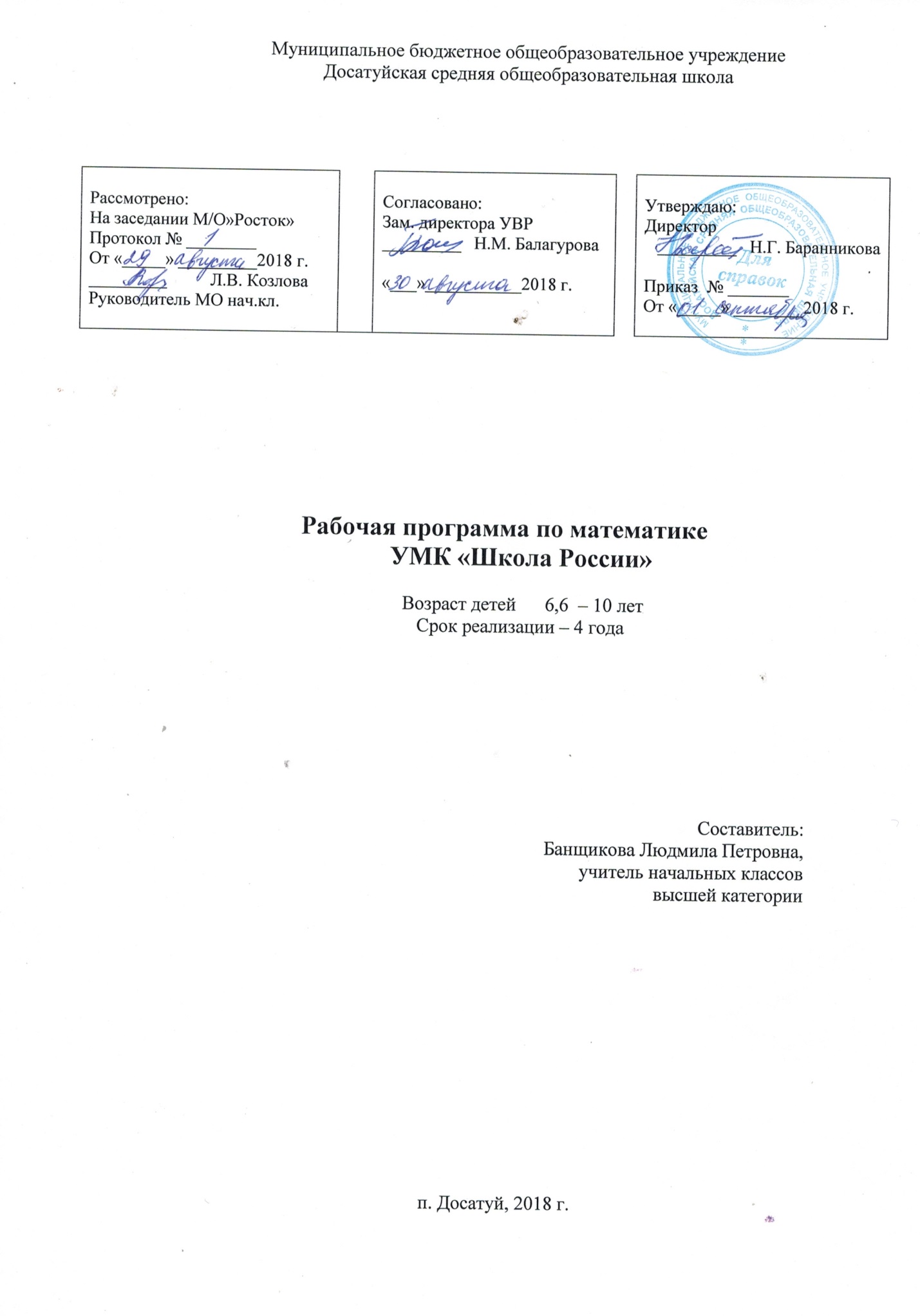 Рабочая программа по русскому языкуУМК «Школа России» Возраст детей      6,6  – 10 летСрок реализации – 4 года	Составитель:Банщикова Людмила Петровна,учитель начальных классоввысшей категориип. Досатуй, 2018Аннотация к рабочей программе «Русский язык»  Программа составлена на основе Федерального государственного образовательного стандарта начального общего образования, Концепции духовно-нравственного развития и воспитания личности гражданина России, планируемых результатов начального общего образования, Программы Министерства образования РФ: Начальное общее образование, авторских программ В. Г. Горецкого, В. А Кирюшкина  «Обучение грамоте» и В. П. Канакиной «Русский язык».Программа обеспечена следующим учебно-методическим комплектом:«Прописи» В.Г. Горецкий, Н.А. Федосова 1 класс в 4–х частях. М. «Просвещение», 2017 г. В.П. Канакина, В.Г. Горецкий «Русский язык, 1 класс». Учебник для учащихся общеобразовательных учреждений, М. «Просвещение», 2017 г. В.П. Канакина «Русский язык». Рабочая тетрадь, 1 класс. М. «Просвещение», 2017 г.     Курс русского языка начинается с обучения грамоте. Обучение грамоте направлено на формирование навыка чтения и основ элементарного графического навыка, развитие речевых умений, обогащение и активизацию словаря, совершенствование фонематического слуха, осуществление грамматико-орфографической пропедевтики. Задачи обучения грамоте решаются на уроках обучения чтению и на уроках обучения письму. Обучение письму идёт параллельно с обучением чтению с учётом принципа координации устной и письменной речи. Содержание обучения грамоте обеспечивает решение основных задач трёх его периодов: добукварного (подготовительного), букварного (основного) и послебукварного (заключительного).После обучения грамоте начинается раздельное изучение русского языка и литературного чтения.Систематический курс русского языка представлен в программе следующими содержательными линиями:• система языка (основы лингвистических знаний): лексика, фонетика и орфоэпия, графика, состав слова (морфемика), грамматика (морфология и синтаксис);• орфография и пунктуация;• развитие речиВ соответствии с учебным планом школы на 2018 – 2019 уч. год на изучение  русского языка в 1  классе отводится 5 часов в неделю, всего – 165 часов (33 учебные недели).ПЛАНИРУЕМЫЕ РЕЗУЛЬТАТЫ ИЗУЧЕНИЯ УЧЕБНОГО ПРЕДМЕТА «РУССКИЙ ЯЗЫК»В результате изучения курса русского языка учащиеся начальной школы научатся осознавать язык как основное средство человеческого общения и явление национальной культуры, у них начнет формироваться позитивное эмоционально-ценностное отношение к русскому языку, стремление к его грамотному использованию,русский язык станет для учеников основой всего процесса обучения, средством развития их мышления, воображения, интеллектуальных и творческих способностей.В процессе изучения русского языка ученики начальной школы получат возможность реализовать в устном и письменном общении потребность в творческом самовыражении, научатся использовать язык с целью поиска необходимой информации в различных источниках для выполнения учебных заданий.У выпускников начальной школы будет сформировано отношение к правильной устной и письменной речи как показателям общей культуры человека; они получат начальные представления о нормах русского литературного языка (орфоэпических, лексических, грамматических) и правилах речевого этикета, научатся ориентироваться в целях, задачах, средствах и условиях общения, что станет основой выбора адекватных языковых средств для успешного решения коммуникативной задачи при составлении несложных устных монологических высказываний и письменных текстов.У них будут сформированы коммуникативные учебные действия, необходимые для успешного участия в диалоге: ориентация на позицию партнера, учет различных мнений и координация различных позиций в сотрудничестве, стремление к более точному выражению собственного мнения и позиции, умение задавать вопросы.Выпускники начальной школы научатся осознавать безошибочное письмо как одно из проявлений собственного уровня культуры, они смогут применять орфографические правила и правила постановки знаков препинания (в объеме изученного) при записи собственных и предложенных текстов, овладеют умением проверять написанное.Выпускники начальной школы получат первоначальные представления о системе и структуре русского языка: познакомятся с разделами изучения языка — фонетикой и графикой, лексикой, словообразованием (морфемикой), морфологией и синтаксисом; в объеме содержания курса научатся находить, характеризовать, сравнивать, классифицировать такие языковые единицы, как звук, буква, часть слова, часть речи, член предложения, простое предложение, что послужит основой для дальнейшего формирования общеучебных, логических и познавательных (символико-моделирующих) универсальных учебных действий с языковыми единицами.В результате изучения курса русского языка у выпускников начальной школы будет сформирован учебно-познавательный интерес к новому учебному материалу по русскому языку и способам решения новой языковой задачи, что заложит основы успешной учебной деятельности при продолжении изучения курса русского языка на следующей ступени образования.Содержательная линия «Система языка»Раздел «Фонетика и графика»Выпускник научится:различать звуки и буквы;характеризовать звуки русского языка (гласные ударные/безударные; согласные твердые/мягкие, парные/непарные твердые и мягкие; согласные звонкие/глухие, парные/непарные звонкие и глухие);знать последовательность букв в русском алфавите, пользоваться алфавитом для упорядочивания слов и поиска нужной информации.Выпускник получит возможность научиться:•        проводить фонетико-графический (звуко-буквенный) разбор слова самостоятельно по предложенному в учебнике алгоритму, оценивать правильность проведения фонетико-графического (звуко-буквенного) разбора слов.Раздел «Орфоэпия»Выпускник получит возможность научиться:соблюдать нормы русского литературного языка в собственной речи и оценивать соблюдение этих норм в речи собеседников (в объеме представленного в учебнике материала);находить при сомнении в правильности постановки ударения или произношения слова ответ самостоятельно (по словарю учебника) или обращаться за помощью (к учителю, родителям и др.).Раздел «Состав слова (морфемика)»Выпускник научится:различать изменяемые и неизменяемые слова;различать родственные (однокоренные) слова и формы слова;находить в словах с однозначно выделяемыми морфемами окончание, корень, приставку, суффикс.Выпускник получит возможность научиться:•        разбирать по составу слова с однозначно выделяемыми морфемами в соответствии с предложенным в учебнике алгоритмом; оценивать правильность проведения разбора слова по составу.Раздел «Лексика»Выпускник научится:выявлять слова, значение которых требует уточнения;определять значение слова по тексту или уточнять с помощью толкового словаря.Выпускник получит возможность научиться:подбирать синонимы для устранения повторов в тексте;подбирать антонимы для точной характеристики предметов при их сравнении;различать употребление в тексте слов в прямом и переносном значении (простые случаи);оценивать уместность использования слов в тексте;выбирать слова из ряда предложенных для успешного решения коммуникативной задачи.Раздел «Морфология»Выпускник научится:определять грамматические признаки имен существительных — род, число, падеж, склонение;определять грамматические признаки имен прилагательных — род, число, падеж;определять грамматические признаки глаголов — число, время, род (в прошедшем времени), лицо (в настоящем и будущем времени), спряжение.Выпускник получит возможность научиться:проводить морфологический разбор имен существительных, имен прилагательных, глаголов по предложенному в учебнике алгоритму; оценивать правильность проведения морфологического разбора;находить в тексте такие части речи, как личные местоимения и наречия, предлоги вместе с существительными и личными местоимениями, к которым они относятся, союзы и, а, но, частицу не при глаголах.Раздел «Синтаксис»Выпускник научится:различать предложение, словосочетание, слово;устанавливать при помощи смысловых вопросов связь между словами в словосочетании и предложении;классифицировать предложения по цели высказывания, находить повествовательные/побудительные/вопросительные предложения;определять восклицательную/невосклицательную интонацию предложения;находить главные и второстепенные (без деления на виды) члены предложения;•        выделять предложения с однородными членами.
Выпускник получит возможность научиться:различать второстепенные члены предложения — определения, дополнения, обстоятельства;выполнять в соответствии с предложенным в учебнике алгоритмом разбор простого предложения (по членам предложения, синтаксический), оценивать правильность разбора;различать простые и сложные предложения.Содержательная линия «Орфография и пунктуация»Выпускник научится:применять правила правописания (в объеме содержания курса);определять (уточнять) написание слова по орфографическому словарю учебника;безошибочно списывать текст объемом 80—90 слов;писать под диктовку тексты объемом 75—80 слов в соответствии с изученными правилами правописания;проверять собственный и предложенный тексты, находить и исправлять орфографические и пунктуационные ошибки.Выпускник получит возможность научиться:осознавать место возможного возникновения орфографической ошибки;подбирать примеры с определенной орфограммой;при составлении собственных текстов перефразировать записываемое, чтобы избежать орфографических и пунктуационных ошибок;при работе над ошибками осознавать причины появления ошибки и определять способы действий, помогающих предотвратить ее в последующих письменных работах.Содержательная линия «Развитие речи»Выпускник научится:оценивать правильность (уместность) выбора языковых и неязыковых средств устного общения на уроке, в школе, в быту, со знакомыми и незнакомыми, с людьми разного возраста;соблюдать в повседневной жизни нормы речевого этикета и правила устного общения (умение слышать, точно реагировать на реплики, поддерживать разговор);выражать собственное мнение, аргументировать его с учетом ситуации общения;самостоятельно озаглавливать текст,составлять план текста;сочинять письма, поздравительные открытки, записки I другие небольшие тексты для конкретных ситуаций общения.Выпускник получит возможность научиться:создавать тексты по предложенному заголовку;подробно или выборочно пересказывать текст;пересказывать текст от другого лица;составлять устный рассказ на определенную тему с использованием разных типов речи: описание, повествование, рассуждение;анализировать и корректировать тексты с нарушенным порядком предложений, находить в тексте смысловые пропуски;корректировать тексты, в которых допущены нарушения культуры речи;анализировать последовательность собственные действий при работе над изложениями и сочинениями и соотносить их с разработанным алгоритмом; оценивать правильность выполнения учебной задачи: соотносить собственный текст с исходным (для изложений) и с назначением, задачами, условиями общения (для самостоятельно создаваемых текстов);соблюдать нормы речевого взаимодействия при интерактивном общении (sms-сообщения, электронная почта, Интернет и другие виды и способы связи).ТЕМАТИЧЕСКОЕ РАСПРЕДЕЛЕНИЕ КОЛИЧЕСТВА  ЧАСОВ ПО КЛАССАМ.Содержание курса 1 класс2 класс3 класс4 классIII. Тематическое планирование интегрированных уроковобучения чтению и письмуДобукварный период (31 ч.)III. Тематическое планирование«Русский	язык» авт. В.П.Канакина1 класс   (50  часов , 5  часов в неделю)Разделы и темыКоличество часовКоличество часовКоличество часовКоличество часовКоличество часовКоличество часовРазделы и темыПримерная программаРабочая программаРабочая программа по классамРабочая программа по классамРабочая программа по классамРабочая программа по классамРазделы и темыПримерная программаРабочая программа1 кл.2 кл.3 кл.4 кл.Обучение письму ( 1 класс)Подготовительный этапБукварный (основной) периодПослебукварный период115208015115208015115208015Системный курс56056050170170170Фонетика и графика84345000Лексика(2)Слово,состав слов1081026648Морфология2073062115Синтаксис и пунктуация725201830Развитие  речи(1)Повторение пройденного551102617Чистописание3434Всего часов675675165170170170№ТемаКол-во часовКол-во часов№ТемаПримерная программаРабочая программа1Наша речь222Текст, предложение, диалог333Слова, слова, слова …444Слово и слог. Ударение.665Звуки и буквы.34346Повторение11всего5050№ТемаКол-во часовКол-во часов№ТемаПримерная программаРабочая программа1Наша речь332Текст443Предложение12124Слова, слова, слова …18185Звуки и буквы.59596Части речи.58587Повторение.1616всего170170№ТемаКол-во часовКол-во часов№ТемаПримерная программаРабочая программа1Язык и речь222Текст, предложение, словосочетание.14143Слово в языке и речи.19194Состав слова.16165Правописание частей слова29296Части речи.76767Повторение.1414всего170170№ТемаКол-во часовКол-во часов№ТемаПримерная программаРабочая программа1Повторение.11112Предложение993Слово в языке и речи.21214Имя существительное.43435Имя прилагательное.30306Личные местоимения.777Глагол.34348Повторение.1515всего170170№урокачтенияОбучению чтению(14 ч.)№урокаписьмаОбучение письму(17 ч.)Количествочасов1.«Азбука» - первая учебная книга (с.2).1Прописи – первая учебная тетрадь.Тренировка мелкой моторики руки.22.Здравствуй, школа. Устная и письменная речь. Предложение (с.4-5).2Рабочая строка. Верхняя и нижняя линии рабочей строки. Тренировка мелкой моторики руки (с.7-8).23.Кто любит трудиться, тому без дела не сидится. Предложение и слово (с.6-7).3Письмо овалов и полуовалов (с.9-10).24.Люби все живое. Слово и слог (с.8-9).4Рисование бордюров (с.11-12).25Повторение изученных сведений по русскому языку. Письмо длинных прямых наклонных линий (с.13-14).15.Не нужен и клад, когда в семье лад. Слог. Ударение (с.10-11).6Письмо наклонных длинных линий с закруглением внизу (влево). Письмо коротких наклонных линий с закруглением внизу (вправо).26.Согласие крепче каменных стен. Звуки в окружающем мире и речи (с.12-13).7Письмо коротких наклонных линий с закруглением вверху (влево). Письмо длинных наклонных линий с закруглением внизу (вправо) (с.18-20).27.Край родной, навек любимый. Гласные и согласные звуки (с.14-15).8Письмо больших и маленьких овалов, их чередование. Письмо коротких наклонных линий (с.21-23).28.Век живи, век учись. Как образуется слог?(Слог-слияние) (с.16-17).9Письмо коротких и длинных линий, их чередование (с.24-26).210Повторение и обобщение пройденного материала по русскому языку. Письмо коротких наклонных линий с закруглением внизу вправо. Письмо коротких наклонных линий с закруглением вверху влево и закруглением внизу вправо. Письмо наклонных линий с петлей вверху и внизу (с.27-29).19.Повторение – мать учения. Повторение и обобщение изученного материала (с.18-19). 11Письмо наклонных линий с петлей вверху и внизу. Письмо полуовалов, их чередование (с.30-32).210.Азбука – к мудрости ступенька. Звук [а]. Буква Аа (с.20-23).12Письмо строчной и заглавной буквы Аа (Пропись №2, с.3-4). DVD.211.Кто скоро помог, тот дважды помог. Звук [о]. Буква Оо (с.24-27).13Письмо строчной заглавной буквы Оо (с.5-6). DVD.212.Нет друга – ищи, а нашел – береги. Звук [и]. Буква Ии (с.28-31).14Письмо строчной и заглавной буквы Ии (с.7). DVD.215Повторение и обобщение изученных звуков и букв. Заглавная буква И. DVD.113.Не стыдно не знать, стыдно не учиться. Звук [ы]. Буква Ы (с.32-35).16Письмо строчной буквы ы (с.9-10). DVD.214.Ученье – путь к уменью. Гласный звук [у]. Буква Уу (с.36-39).17Письмо строчной и заглавной буквы Уу (с.11-13). DVD.2Букварный период (120 ч.)Букварный период (120 ч.)Букварный период (120 ч.)Букварный период (120 ч.)Букварный период (120 ч.)Обучение чтению (53 ч.)Обучение чтению (53 ч.)Обучение письму (67 ч.)Обучение письму (67 ч.)15.Труд кормит, а лень портит. Согласные звуки [н], [н,]. Буква Нн (с.40-43). 18Письмо строчной и заглавной буквы Нн (с.14-15). DVD.216.Старый друг лучше новых двух. Согласные звуки [с], [с,]. Буква Сс (с.44-47).19Письмо строчной и заглавной буквы Сс (с.16). DVD.220Повторение изученного материала. Письмо изученных букв (с.17). DVD.117.Каков мастер, такова и работа. Согласные звуки [к], [к,]. Буква Кк (с.48-51).21Письмо заглавной и строчной буквы Кк (с.18-19). DVD.218-19.А.С.Пушкин. Сказки. Согласные звуки [т], [т,]. Буква Тт (с.52-57).22-23Письмо строчной и заглавной буквы Тт (с.20-21). DVD.420.К.И.Чуковский. Сказки. Звуки [л], [л,]. Буква Лл (с.58-63).24Письмо строчной и заглавной буквы Лл (с.23-24). DVD.225Повторение и закрепление изученного, закрепление написания  слов (с.22, 25). DVD.121.А.С.Пушкин. Сказка о рыбаке и рыбке. Согласные звуки [р], [р,]. Буква Рр (с.64-67).26Письмо строчной и заглавной буквы Рр. DVD.222.Век живи – век учись. Согласные звуки [в], [в,]. Буква Вв (с.68-71).27Письмо строчной и заглавной буквы Вв (с.28-30). DVD.223.Русская народная сказка. Звуки [й,э][ ,э]. Буква Ее (с.72-77).28Письмо строчной и заглавной буквы Ее (с.31-32). DVD.224.Красуйся, град Петров! Согласные звуки [п], [п,]. Буквы Пп (с.78-83).29Письмо строчной и заглавной буквы Пп (пропись №4, с.3-4). DVD.230Повторение изученного. Письмо слов и предложений с Пп. DVD.125-26.Москва – столица России. Согласные звуки [м], [м,]. Буква Мм. Повторение изученного о буквах и звуках (с.84-89).31-32Письмо буквы Мм (с.6). DVD.427-28.О братьях наших меньших. Согласные звуки [з], [з,]. Буква Зз (с.90-95).33-34Письмо строчной и заглавной буквы Зз (с.9-10). DVD.435Повторение изученных тем по русскому языку. Письмо с изученными буквами (с.11).129-31.А.С.Пушкин. Сказка о царе Салтане. Согласные звуки [б], [б,]. Буква Бб (с.96-103).36-38Письмо строчной и заглавной буквы Бб (с.12.15). DVD.632.Терпение и труд все перетрут. Согласные звуки [д], [д,]. Буква Дд (с.104-107).39Письмо строчной и заглавной буквы Дд (с.16). DVD.240Письмо текстов с изученными буквами (с.17-18).133.Буква Дд (закрепление). Сопоставление букв д – т в слогах и словах (с.108-109).41Работа по развитию речи. Списывание текстов. (с.19).234-36.Россия – Родина моя. Звуки [й, а],[ ,а]. Буква Яя (с.110-115). 42-44Письмо строчной и заглавной буквы Яя (с.20-22). DVD.645Многозначность слов (с.116-117). Письмо текстов с изученными буквами (с.23).137-38.Не делай другим того, чего себе не пожелаешь. Согласные звуки [г], [г,]. Буква Гг. Сопоставление слов и слогов с буквами г – к (с.118-123).46-47Письмо строчной и заглавной буквы Гг (с.24-26). DVD.439.Итоговый урок по I части «Азбуки» (с.124-127).48Письмо слов и предложений с изученными буквами (с.26).240.Делу время, а потехе – час. Звук [ч,] – всегда мягкий согласный звук.  Буква Чч. Правописание сочетаний ЧА-ЧУ (ч.II, с.4-7).49Письмо строчной и заглавной буквы Чч, правописание сочетаний ЧА-ЧУ (с.27). DVD.250Развитие речи, слого-звуковой анализ, правописание сочетаний ЧА-ЧУ (с.28).141.Чтение текстов с буквой Ч (с.8-9).51Правописание сочетаний ЧА-ЧУ (с.29).242-43.Красна птица опереньем, а человек - уменьем. Буква Ь (с.10-15). 52-53Письмо буквы Ь (с.30-32). DVD.444.Мало уметь читать, надо уметь слушать. Звук [ш] – всегда твердый согласный звук. Буква Шш. Правописание сочетаний ШИ (с.16-18).54Письмо буквы Шш. Правописание сочетания ШИ (пропись №4, с.3-4). DVD.255Правописание сочетания ШИ (с.5).145.Чтение текстов с буквой Ш (с.19-22).56Правописание сочетания ШИ246-47.Где дружбой дорожат, там враги дрожат. Звук [ж] – всегда твердый согласный звук. Буква Жж. Правописание сочетаний ЖИ-ШИ (с.24-29).57-58Письмо буквы Жж. Правописание сочетаний ЖИ-ШИ. DVD.448.Люби все живое. Звуки [й,о],[ ,о]. Буква Ёё. Двойная роль буквы Ё (с.30-33).59Письмо буквы Ёё (с.10-11). DVD.260Закрепление правописания ЖИ-ШИ, ЧА-ЧУ. Написание текстов с Ё в прописях (с.12). DVD.149.Жить – Родине служить. Согласный звук [й,]. Буква Йй (с.34-37).61Письмо буквы Йй (с.13-14). DVD.250-53.Без труда хлеб не родится никогда. Согласные звуки [х], [х,]. Буква Хх (с.38-45).62-64Письмо буквы Хх (с.15-17). DVD.665Письмо изученных букв, слогов. Письмо элементов изученных букв (с.18). DVD.154-55.С.Я.Маршак. Сказка о глупом мышонке. Звуки [й,у],[ ,у]. Буква Юю. Двойная роль буквы Ю (с.46-49). 66-67Письмо буквы Юю. DVD.456-57.Делу время – потехе час. Звук [ц] – всегда твердый согласный звук (с.50-55).68-69Письмо буквы Цц. DVD.470Письмо слов и слогов с буквой Ц.158-59.Как человек научился летать. Гласный звук [э]. Буква Ээ (с.56-61).71-72Письмо буквы Ээ. DVD.460-61.Русская народная сказка «По щучьему велению». Звук [щ,] – всегда мягкий согласный звук. Буква Щщ. Правописание ЧА-ЩА, ЧУ-ЩУ (с.62).73-74Письмо буквы Щщ. Правописание сочетаний ЧУ-ЩУ, ЧА-ЩА (с.27-28). DVD.475Письмо буквы Щ, правописание ЧА-ЩА, ЧУ-ЩУ (с.27-28). DVD.   62.Играют волны, ветер свищет. Согласные звуки [ф], [ф,]. Буква Фф (с.70-73).76Письмо буквы Фф (с.30-31). DVD. 263.Бог не в силе, а в правде. Буквы Ь и Ъ – разделительные знаки (с.74-78).77Письмо слов с разделительными Ь и Ъ (с.32). DVD.264. Отработка техники чтения (с.78-81).78Письмо текстов с изученными буквами.265.Русский алфавит (с.78-79).79Письмо текстов с изученными буквами.280Итоговый урок по букварному периоду «Азбуки» (с. учебника 109). Резерв букварного периодаУроки чтения с 65 по 76 и письма с 80 по 95 являются резервными. Советуем в слабых классах, если дети по темпу работы и уровню усвоения не успевают проработать материал предложенного нами урока, разделить урок пополам, сохранив интегрированный характер, чтобы первое сдвоенное занятие являлось уроком освоения нового материала, а второе сдвоенное занятие – уроком закрепления. В тех случаях, если учащиеся справляются с темпом и сложностью изучения материала, использовать резервные уроки не следует, чтобы не задерживать развитие детей. С теми детьми, которые отстают от уровня класса, должна проводиться индивидуальная работа родителями, учителем или воспитателем ГПД с помощью электронного приложения к «Азбуке». Послебукварный период (36 ч.) Резерв букварного периодаУроки чтения с 65 по 76 и письма с 80 по 95 являются резервными. Советуем в слабых классах, если дети по темпу работы и уровню усвоения не успевают проработать материал предложенного нами урока, разделить урок пополам, сохранив интегрированный характер, чтобы первое сдвоенное занятие являлось уроком освоения нового материала, а второе сдвоенное занятие – уроком закрепления. В тех случаях, если учащиеся справляются с темпом и сложностью изучения материала, использовать резервные уроки не следует, чтобы не задерживать развитие детей. С теми детьми, которые отстают от уровня класса, должна проводиться индивидуальная работа родителями, учителем или воспитателем ГПД с помощью электронного приложения к «Азбуке». Послебукварный период (36 ч.) Резерв букварного периодаУроки чтения с 65 по 76 и письма с 80 по 95 являются резервными. Советуем в слабых классах, если дети по темпу работы и уровню усвоения не успевают проработать материал предложенного нами урока, разделить урок пополам, сохранив интегрированный характер, чтобы первое сдвоенное занятие являлось уроком освоения нового материала, а второе сдвоенное занятие – уроком закрепления. В тех случаях, если учащиеся справляются с темпом и сложностью изучения материала, использовать резервные уроки не следует, чтобы не задерживать развитие детей. С теми детьми, которые отстают от уровня класса, должна проводиться индивидуальная работа родителями, учителем или воспитателем ГПД с помощью электронного приложения к «Азбуке». Послебукварный период (36 ч.) Резерв букварного периодаУроки чтения с 65 по 76 и письма с 80 по 95 являются резервными. Советуем в слабых классах, если дети по темпу работы и уровню усвоения не успевают проработать материал предложенного нами урока, разделить урок пополам, сохранив интегрированный характер, чтобы первое сдвоенное занятие являлось уроком освоения нового материала, а второе сдвоенное занятие – уроком закрепления. В тех случаях, если учащиеся справляются с темпом и сложностью изучения материала, использовать резервные уроки не следует, чтобы не задерживать развитие детей. С теми детьми, которые отстают от уровня класса, должна проводиться индивидуальная работа родителями, учителем или воспитателем ГПД с помощью электронного приложения к «Азбуке». Послебукварный период (36 ч.) Резерв букварного периодаУроки чтения с 65 по 76 и письма с 80 по 95 являются резервными. Советуем в слабых классах, если дети по темпу работы и уровню усвоения не успевают проработать материал предложенного нами урока, разделить урок пополам, сохранив интегрированный характер, чтобы первое сдвоенное занятие являлось уроком освоения нового материала, а второе сдвоенное занятие – уроком закрепления. В тех случаях, если учащиеся справляются с темпом и сложностью изучения материала, использовать резервные уроки не следует, чтобы не задерживать развитие детей. С теми детьми, которые отстают от уровня класса, должна проводиться индивидуальная работа родителями, учителем или воспитателем ГПД с помощью электронного приложения к «Азбуке». Послебукварный период (36 ч.)Обучение чтению (16 ч.)Обучение чтению (16 ч.)Обучение письму (20 ч.)Обучение письму (20 ч.)77.Как хорошо уметь читать.С.Маршак «Ты эти буквы заучи»В.Берестов «Читалочка»Е.Чапушин «Как мальчик Женя научился говорить букву «р».96Повторение изученного78.Одна у человека родная мать – одна у него и Родина.К.Ушинский «Наше Отечество».97Повторение изученного79.История славянской азбуки. В.Крупин «Первоучители словенские».98Повторение изученного80.История создания первого букваря. В.Крупин «Первый букварь».99Повторение изученного100Повторение изученного81.А.С.Пушкин. Сказки. Выставка книг.101Повторение изученного82.Л.Н.Толстой. Рассказы для детей. Нравственный смысл поступков героев.102Повторение изученного83.К.Д.Ушинский. Рассказы для детей. Нравственный смысл рассказов.103Повторение изученного84.К.И.Чуковский «Телефон». Инсценирование. Выставка вниг.104Повторение изученного105Повторение изученного85.К.И.Чуковский «Путаница». Особенности стихотворений-небылиц.106Повторение изученного86.В.В.Бианки «Первая охота». Озаглавливание рассказа. 107Повторение изученного87.С.Я.Маршак. «Угомон», «Дважды два». Заучивание наизусть.108Повторение изученного88.М.М.Пришвин. «Предмайское утро», «Глоток молока».109Повторение изученного110Повторение изученного89.А.Л.Барто. Стихи для детей «Помощница», «Зайка».111Повторение изученного90.А.Л.Барто. Стихи для детей «Игра в слова».112Повторение изученного91.Стихи для детей С. В. Михалкова, Б. В. Заходера, В. Д. Берестова.113Повторение изученного92.Презентация проекта «Живая азбука».114Повторение изученного115Повторение изученного№п/пНазвание темы ( раздела)Название темы ( раздела)Кол –вочасовНаша речь (2 ч.)Наша речь (2 ч.)Наша речь (2 ч.)1.Знакомство с учебником «Русский язык».  Наша речь. Её значение в жизни людей .Словарь: речь,  слушание, говорение, чтение, письмо.Уч.:упр.1-2          Раб.т.: упр.1Знакомство с учебником «Русский язык».  Наша речь. Её значение в жизни людей .Словарь: речь,  слушание, говорение, чтение, письмо.Уч.:упр.1-2          Раб.т.: упр.11ч.2.Язык и речь. Устная и письменная речь( общее представление) Русский язык- родной язык русского народа. Русский язык- государственный язык нашей страны, Российской ФедерацииСловарь: письменная речь,устная речь ,родной язык,государственный язык;русский языкУч.:упр.3-5          Раб.т.:2-3Язык и речь. Устная и письменная речь( общее представление) Русский язык- родной язык русского народа. Русский язык- государственный язык нашей страны, Российской ФедерацииСловарь: письменная речь,устная речь ,родной язык,государственный язык;русский языкУч.:упр.3-5          Раб.т.:2-31ч.Текст, предложение, диалог (3 ч.)Текст, предложение, диалог (3 ч.)Текст, предложение, диалог (3 ч.)3.Текст и предложение (общее представление). Смысловая связь предложений в тексте. Заголовок текстаСловарь:Текст, заголовок текстаУч.:упр.1-2          Раб.т.:1-3Текст и предложение (общее представление). Смысловая связь предложений в тексте. Заголовок текстаСловарь:Текст, заголовок текстаУч.:упр.1-2          Раб.т.:1-31ч.4.Предложение  как группа слов, выражающая законченную мысль(общее представление). Связь слов в предложении. Оформление предложений в письменной речи.Словарь: предложение, законченная мысль;ворона, воробейУч.:упр. 3-5        Раб.т.:4-6Предложение  как группа слов, выражающая законченную мысль(общее представление). Связь слов в предложении. Оформление предложений в письменной речи.Словарь: предложение, законченная мысль;ворона, воробейУч.:упр. 3-5        Раб.т.:4-61ч.5.Диалог ( общее  представление).Оформление предложений в диалогической речи. Знаки препинания конца предложений.Словарь: диалог,знак тире (-), знаки конца предложения(.?!)Уч.:упр.6-8, стр.16.  Раб.т.7-8Диалог ( общее  представление).Оформление предложений в диалогической речи. Знаки препинания конца предложений.Словарь: диалог,знак тире (-), знаки конца предложения(.?!)Уч.:упр.6-8, стр.16.  Раб.т.7-81ч.Слова, слова, слова… (4 ч.)Слова, слова, слова… (4 ч.)Слова, слова, слова… (4 ч.)6.Слово как единица языка и речи.  Слово как единство звучания и значения. Роль слов в речи. Составление текста по рисунку и опорным словам.Словарь: слово, значение слова.Уч.:упр.1-5  .      Раб.т. 1-2Слово как единица языка и речи.  Слово как единство звучания и значения. Роль слов в речи. Составление текста по рисунку и опорным словам.Словарь: слово, значение слова.Уч.:упр.1-5  .      Раб.т. 1-21ч.7.Слова-названия предметов. признаков, действий,  предметов и явлений. Вопросы, на которые отвечают эти слова. тематические группы слов.Словарь: слова-названия предметов, слова-названия признаков предметов,слова-названия действий предметов.Уч.:упр.6- 7, 11-12 .     Раб.т.3Слова-названия предметов. признаков, действий,  предметов и явлений. Вопросы, на которые отвечают эти слова. тематические группы слов.Словарь: слова-названия предметов, слова-названия признаков предметов,слова-названия действий предметов.Уч.:упр.6- 7, 11-12 .     Раб.т.31ч.8.Тематические группы слов. Слова- названия предметов,   отвечающие на вопрос что? и кто?  Вежливые слова.Словарь: вежливые слова, Уч.:упр. 8- 10,13-14      Раб.т.4-6Тематические группы слов. Слова- названия предметов,   отвечающие на вопрос что? и кто?  Вежливые слова.Словарь: вежливые слова, Уч.:упр. 8- 10,13-14      Раб.т.4-61ч.9.Однозначные и многозначные слова ( общее представление). Слова, близкие и противоположные по значению.  Словари русского языка.Словарь: однозначные, многозначные слова, слова, близкие и противоположные по значению; пенал, карандашУч.:упр. 15-19, стр.29-30 .   Раб.т.7-9Однозначные и многозначные слова ( общее представление). Слова, близкие и противоположные по значению.  Словари русского языка.Словарь: однозначные, многозначные слова, слова, близкие и противоположные по значению; пенал, карандашУч.:упр. 15-19, стр.29-30 .   Раб.т.7-91ч.Слово и слог. Ударение ( 6 ч)Слово и слог. Ударение ( 6 ч)Слово и слог. Ударение ( 6 ч)10.Слово как минимальная произносительная единица.   Слогообразующая роль гласных. Деление слов на слоги.Словарь: слогУч.:упр. 1-3          Раб.т. 1-3Слово как минимальная произносительная единица.   Слогообразующая роль гласных. Деление слов на слоги.Словарь: слогУч.:упр. 1-3          Раб.т. 1-31ч.11.Слово и слог.Выделение слогов в слове. Анализ слоговых моделей слов.Словарь: лисицаУч.:упр. 4-67         Раб.т.4.Слово и слог.Выделение слогов в слове. Анализ слоговых моделей слов.Словарь: лисицаУч.:упр. 4-67         Раб.т.4.1ч.12.Перенос слов( общее представление) Правило переноса слов с одной строки на другую.Словарь: перенос словУч.:упр. 1-3          Раб.т. 5-6Перенос слов( общее представление) Правило переноса слов с одной строки на другую.Словарь: перенос словУч.:упр. 1-3          Раб.т. 5-61ч.13.Правила переноса  части слова с одной строки на другую. Упражнение в переносе слов.Уч.:упр. 4-5          Раб.т.7.Правила переноса  части слова с одной строки на другую. Упражнение в переносе слов.Уч.:упр. 4-5          Раб.т.7.1ч.14.Ударение ( общее представление) Способы выделения ударения. Графическое обозначение ударения. Ударные и безударные слоги. Работа с орфоэпическим словарёмСловарь: ударение, ударный  слог, безударный слог, Орфоэпический словарьУч.:упр.1-  5         Раб.т.8,13Ударение ( общее представление) Способы выделения ударения. Графическое обозначение ударения. Ударные и безударные слоги. Работа с орфоэпическим словарёмСловарь: ударение, ударный  слог, безударный слог, Орфоэпический словарьУч.:упр.1-  5         Раб.т.8,131ч.15.Ударение. Слогообразующая роль ударения.Словарь: сорокаУч.:упр.6-11           Раб.т.9-11Ударение. Слогообразующая роль ударения.Словарь: сорокаУч.:упр.6-11           Раб.т.9-111ч.Звуки и буквы –(34 час).Звуки и буквы –(34 час).Звуки и буквы –(34 час).16.Звуки и буквы. Смыслоразличительная роль звуков и букв в слове.Словарь: звук, буква; собакаУч.:упр.1-4,10           Раб.т.1,2.Звуки и буквы. Смыслоразличительная роль звуков и букв в слове.Словарь: звук, буква; собакаУч.:упр.1-4,10           Раб.т.1,2.1ч.17.Звуки и буквы. Условные обозначения звуков.Словарь: весело, пальтоУч.:упр.5-9           Раб.т.:3-6Звуки и буквы. Условные обозначения звуков.Словарь: весело, пальтоУч.:упр.5-9           Раб.т.:3-61ч.18.Алфавит, или азбука. Значение алфавита.Словарь: алфавит, хорошоУч.:упр. 1-4,8          Раб.т.:7-10Алфавит, или азбука. Значение алфавита.Словарь: алфавит, хорошоУч.:упр. 1-4,8          Раб.т.:7-101ч.19.Алфавит.  Алфавитный порядок слов. Использование алфавита при работе  со словарями.Словарь: ученик, ученица, учительУч.:упр. 5-10  ;           Раб.т.:11-14Алфавит.  Алфавитный порядок слов. Использование алфавита при работе  со словарями.Словарь: ученик, ученица, учительУч.:упр. 5-10  ;           Раб.т.:11-141ч.20.Гласные звуки. Буквы, обозначающие гласные звуки. Смыслоразличительная роль гласных звуков и букв, обозначающих гласные звуки.Словарь: гласный звук; буква, обозначающая гласный звук.Уч.:упр.  1-5 ( с.58-59)         Раб.т.:15-16Гласные звуки. Буквы, обозначающие гласные звуки. Смыслоразличительная роль гласных звуков и букв, обозначающих гласные звуки.Словарь: гласный звук; буква, обозначающая гласный звук.Уч.:упр.  1-5 ( с.58-59)         Раб.т.:15-161ч.21.Гласные звуки и буквы, обозначающие гласные звуки. Буквы е, ё, ю, я и их функции в слове. Слогообразующая и смыслоразличительная  роль гласных звуков.Словарь: деревняУч.:упр.6- 8          Раб.т.:17-18Гласные звуки и буквы, обозначающие гласные звуки. Буквы е, ё, ю, я и их функции в слове. Слогообразующая и смыслоразличительная  роль гласных звуков.Словарь: деревняУч.:упр.6- 8          Раб.т.:17-181ч.22.Слова с буквой э . Слова с буквой э , которые пришли  в наш язык из других языков. Словарь иностранных слов.Словарь: словарь иностранных слов.Уч.:упр. 9-10.          Раб.т.:19,20Слова с буквой э . Слова с буквой э , которые пришли  в наш язык из других языков. Словарь иностранных слов.Словарь: словарь иностранных слов.Уч.:упр. 9-10.          Раб.т.:19,201ч.23.Ударные и безударные гласные звуки. Знакомство с памяткой «Как определить в слове ударные и безударные гласные звуки». Наблюдение над обозначением гласных звуков буквами в ударных и безударных слогах ( общее представление)Словарь: ударный гласный звук,безударный гласный звук.Уч.:упр. : 1-5          Раб.т.:21Ударные и безударные гласные звуки. Знакомство с памяткой «Как определить в слове ударные и безударные гласные звуки». Наблюдение над обозначением гласных звуков буквами в ударных и безударных слогах ( общее представление)Словарь: ударный гласный звук,безударный гласный звук.Уч.:упр. : 1-5          Раб.т.:211ч.24.Обозначение гласных звуков буквами в ударных и безударных слогах    Особенности проверочного и проверяемого  слова.Словарь: проверяемое слово,проверочное слово.Уч.:упр.:6 -9          Раб.т.:22,23Обозначение гласных звуков буквами в ударных и безударных слогах    Особенности проверочного и проверяемого  слова.Словарь: проверяемое слово,проверочное слово.Уч.:упр.:6 -9          Раб.т.:22,231ч.25.Обозначение гласных звуков буквами в ударных и безударных слогах .  Планирование учебных действий при подборе проверочного слова путём изменения формы слова.Словарь: петухУч.:упр. 10-12          Раб.т.:24,25.Обозначение гласных звуков буквами в ударных и безударных слогах .  Планирование учебных действий при подборе проверочного слова путём изменения формы слова.Словарь: петухУч.:упр. 10-12          Раб.т.:24,25.1ч.26.Обозначение гласных звуков буквами в безударных слогах двусложных слов. Наблюдение над единообразным написанием буквы безударного гласного звука в одинаковой части ( корне) однокоренных слов.Знакомство с орфографическим словарём.Словарь:  орфографический словарь; заяц.Уч.:упр. 13-16          Раб.т.:26-27,29.Обозначение гласных звуков буквами в безударных слогах двусложных слов. Наблюдение над единообразным написанием буквы безударного гласного звука в одинаковой части ( корне) однокоренных слов.Знакомство с орфографическим словарём.Словарь:  орфографический словарь; заяц.Уч.:упр. 13-16          Раб.т.:26-27,29.1ч.27.Наблюдение над словами, в которых написание буквы, обозначающей безударный гласный звук, проверить нельзя. Проверочная работа.Составление устного рассказа по рисунку и опорным словам..Уч.:упр. 17-20          Раб.т.:28,30Словарь: коровамолокоНаблюдение над словами, в которых написание буквы, обозначающей безударный гласный звук, проверить нельзя. Проверочная работа.Составление устного рассказа по рисунку и опорным словам..Уч.:упр. 17-20          Раб.т.:28,30Словарь: коровамолоко1ч.28.Согласные звуки и буквы, обозначающие согласные звуки.Проверочный словарный диктант.Словарь: согласный звук, буква, обозначающая согласный звук.Уч.:упр. 1-4          Раб.т.:31-32Согласные звуки и буквы, обозначающие согласные звуки.Проверочный словарный диктант.Словарь: согласный звук, буква, обозначающая согласный звук.Уч.:упр. 1-4          Раб.т.:31-321ч.29.Согласные звуки и буквы, обозначающие согласные звуки. Удвоенные согласные. Перенос слов с удвоенными согласными.Словарь: удвоенные согласные; класс ( классный)Уч.:упр. 5-8          Раб.т.: 33-34Согласные звуки и буквы, обозначающие согласные звуки. Удвоенные согласные. Перенос слов с удвоенными согласными.Словарь: удвоенные согласные; класс ( классный)Уч.:упр. 5-8          Раб.т.: 33-341ч.30.Буквы й  и  и . Звук  [й’ ] и  звук [и ] .Перенос слов с буквой й .Словарь: дежурныйУч.:упр. 1-6          Раб.т.:35-36.Буквы й  и  и . Звук  [й’ ] и  звук [и ] .Перенос слов с буквой й .Словарь: дежурныйУч.:упр. 1-6          Раб.т.:35-36.1ч.31.Твёрдые и мягкие согласные звуки.Буквы для  обозначения твёрдых и мягких согласных звуков. Смыслоразличительная роль согласных звуков.Словарь: твёрдый согласный звук,мягкий согласный звук.Уч.:упр. 1-4          Раб.т.:37-38Твёрдые и мягкие согласные звуки.Буквы для  обозначения твёрдых и мягких согласных звуков. Смыслоразличительная роль согласных звуков.Словарь: твёрдый согласный звук,мягкий согласный звук.Уч.:упр. 1-4          Раб.т.:37-381ч.32.Парные твёрдые и мягкие согласные звуки и их обозначение на письме буквами е, ё, ю, я, и, ь. Непарные по твёрдости-мягкости согласные звуки.Словарь: парные  согласные звуки по твёрдости-мягкости,непарные согласные звуки;ребятаУч.:упр. 5-7          Раб.т.:39-40Парные твёрдые и мягкие согласные звуки и их обозначение на письме буквами е, ё, ю, я, и, ь. Непарные по твёрдости-мягкости согласные звуки.Словарь: парные  согласные звуки по твёрдости-мягкости,непарные согласные звуки;ребятаУч.:упр. 5-7          Раб.т.:39-401ч.33.Твёрдые и мягкие согласные звуки и их обозначение на письме буквами е, ё, ю, я, и, ь.Словарь: буквы, указывающие на мягкость согласного звука.Уч.:упр.8-10           Раб.т.:41Твёрдые и мягкие согласные звуки и их обозначение на письме буквами е, ё, ю, я, и, ь.Словарь: буквы, указывающие на мягкость согласного звука.Уч.:упр.8-10           Раб.т.:411ч.34.Мягкий знак как показатель мягкости согласного звука.Словарь: мягкий знак как показатель мягкости согласного звука.Уч.:упр.1-  4         Раб.т.42-44Мягкий знак как показатель мягкости согласного звука.Словарь: мягкий знак как показатель мягкости согласного звука.Уч.:упр.1-  4         Раб.т.42-441ч.35.Обозначение мягкости согласного звука на конце слова и в середине слова буквой ь «мягкий знак». Перенос слов с мягким знаком.Словарь: Уч.:упр. 5-  7        Раб.т.: 45,46Обозначение мягкости согласного звука на конце слова и в середине слова буквой ь «мягкий знак». Перенос слов с мягким знаком.Словарь: Уч.:упр. 5-  7        Раб.т.: 45,461ч.36.Правописание слов с мягким знаком.  Работа с текстом. Составление текста из деформированных предложений с опорой на рисунок. Словарь: Уч.:упр. 8-10           Раб.т.:47,48.Правописание слов с мягким знаком.  Работа с текстом. Составление текста из деформированных предложений с опорой на рисунок. Словарь: Уч.:упр. 8-10           Раб.т.:47,48.1ч.37.Особенности  глухих и звонких согласных звуков. Словарь: звонкий согласный звук,глухой согласный звук.Уч.:упр. 1-4          Раб.т.:49,51Особенности  глухих и звонких согласных звуков. Словарь: звонкий согласный звук,глухой согласный звук.Уч.:упр. 1-4          Раб.т.:49,511ч.38.Парные звонкие и глухие согласные звуки. Непарные  по глухости-звонкости согласные звуки. Наблюдение над произнесением парных по глухости-звонкости согласных на конце слова.Словарь: парные по глухости-звонкости согласные звуки,непарные по глухости-звонкости согласные звуки; тетрадь.Уч.:упр. 5-7          Раб.т.: 50Парные звонкие и глухие согласные звуки. Непарные  по глухости-звонкости согласные звуки. Наблюдение над произнесением парных по глухости-звонкости согласных на конце слова.Словарь: парные по глухости-звонкости согласные звуки,непарные по глухости-звонкости согласные звуки; тетрадь.Уч.:упр. 5-7          Раб.т.: 501ч.39.Наблюдение над обозначением парных по глухости-звонкости согласных звуков буквами на конце слова. Особенности проверочных и проверяемых слов для парных согласных.Словарь: проверяемое слово, проверочное слово.      Уч.:упр. 8-10          Раб.т.52,55Наблюдение над обозначением парных по глухости-звонкости согласных звуков буквами на конце слова. Особенности проверочных и проверяемых слов для парных согласных.Словарь: проверяемое слово, проверочное слово.      Уч.:упр. 8-10          Раб.т.52,551ч.40.Обозначение буквой парного по глухости-звонкости согласного звука на конце слова. Планирование учебных действий при подборе проверочного слова путём изменения формы слова.  Словарь: медведьУч.:упр.11-16          Раб.т.: 53-54Обозначение буквой парного по глухости-звонкости согласного звука на конце слова. Планирование учебных действий при подборе проверочного слова путём изменения формы слова.  Словарь: медведьУч.:упр.11-16          Раб.т.: 53-541ч.41.Правописание слов с парным по глухости-звонкости согласным звуком на конце слова. Наблюдение над единообразным написанием буквы парного по глухости-звонкости согласного звука в одинаковой части ( корне) однокоренных слов и форм одного и того же слова. Работа с текстом: определение темы, главной мысли, выбор из текста части, соответствующей данным рисункам.Уч.: упр.17-19  Раб.т.:56-58Правописание слов с парным по глухости-звонкости согласным звуком на конце слова. Наблюдение над единообразным написанием буквы парного по глухости-звонкости согласного звука в одинаковой части ( корне) однокоренных слов и форм одного и того же слова. Работа с текстом: определение темы, главной мысли, выбор из текста части, соответствующей данным рисункам.Уч.: упр.17-19  Раб.т.:56-581ч.42.Шипящие согласные звуки. Непарные твёрдые и непарные мягкие шипящие звуки. Буквы шипящих согласных звуков.Словарь: шипящий согласный звук, непарный мягкий шипящий звук,непарный твёрдый шипящий звук; работа ( работать, рабочий)Уч.:упр. 1-6          Раб.т.:59,60.Шипящие согласные звуки. Непарные твёрдые и непарные мягкие шипящие звуки. Буквы шипящих согласных звуков.Словарь: шипящий согласный звук, непарный мягкий шипящий звук,непарный твёрдый шипящий звук; работа ( работать, рабочий)Уч.:упр. 1-6          Раб.т.:59,60.1ч.               Проект «Скороговорки»               Проект «Скороговорки»               Проект «Скороговорки»43.43.Слова с буквосочетаниями чк, чт, чн. Произношение слов с буквосочетаниями с  чн  и чт (скучно, конечно, что и др.) в соответствии с нормами литературного произношения. Работа с орфоэпическим словарёмСловарь: БуквосочетаниедевочкаУч.:упр. 1-4, 8-9          Раб.т.61-621ч.**Слова с буквосочетаниями чк, чт, чн  ( урок возможен как дополнительный)Уч.:упр. : 5-6, 7,10         Раб.т.:63-64-6544.44.Буквосочетания жи-ши, ча-ща, чу-щу. Правило правописания буквосочетаний жи-ши, ча-ща, чу-щу.Словарь: шипящие согласные звуки; машинаУч.:упр. 1-2          Раб.т.66-671ч.45.45.Правописание слов с буквосочетаниями  жи-ши.  Словарь: непарный твёрдый шипящий звук.Уч.:упр.3-  6         Раб.т.:68-69.1ч.46.46.Правописание слов с буквосочетаниями   ча-ща, чу-щу. Словарь: непарный мягкий шипящий звук.Уч.:упр. 7-13          Раб.т.70,721ч.**Правописание слов  с изученными буквосочетаниями. Проверочный диктант. (Урок возможен как дополнительный урок)            Раб.т.71,7347.47.Заглавная буква ( общее представление)Словарь: заглавная буква;   МоскваУч.:упр.1-5           Раб.т.74-751ч.48.48.Заглавная буква в именах, отчествах, фамилиях людей, в географических названиях.Словарь: имя, отчество, фамилия.Уч.:упр.6-8           Раб.т.761ч.49.49.Заглавная буква  в кличках животныхСловарь: Названия животныхКлички животныхУч.:упр.  9-12         Раб.т.77.1ч.Проект: «Сказочная страничка» (в названиях сказок — изученные правила письма).Проект: «Сказочная страничка» (в названиях сказок — изученные правила письма).Проект: «Сказочная страничка» (в названиях сказок — изученные правила письма).50.50.                 Повторение             Уч.: стр.130-133